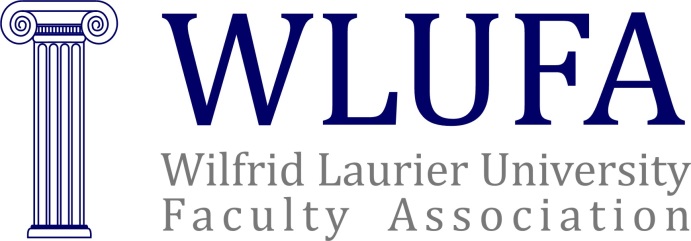 Donations and Endorsements PolicyDonationsThe WLUFA Executive is authorized to make a donation of up to $2,000 to an association of faculty or academic staff at a Canadian university which is in a legal strike or lockout situation. In the case of a prolonged strike or lockout (of more than two weeks’ duration) the Executive is authorized to make additional donations, in increments of $1,000 or less, provided that the total donated to the aforementioned association does not exceed $5,000.The WLUFA Executive is authorized to make annual donations to the WLU Faculty Association Bursary and WLU Faculty Association Scholarship funds, provided that the total donated to the aforementioned funds shall not exceed $2,000 each.The WLUFA Executive is authorized to make an annual donation to the World University Service of Canada (WUSC) in support of the Student Refugee Program, provided that the total donated shall not exceed $6,000.Donations to special causes, such as those experienced by other faculty associations or natural disaster relief, shall not be made without the approval of the Membership.  A motion for such a donation must be brought to a General Meeting and notice of at least three (3) working days is required.  Such donations shall not exceed the total of $10,000, whether comprised of only one (1) donation or a series of donations within a one-year period.Donations to charitable organizations shall not be made, except as provided in Life Events.Donations to political parties shall not be made.The WLUFA Executive is authorized to make donations of up to $1,000 at its discretion.EndorsementsLetters of support for charitable, professional, academic or governmental organizations (e.g., Learned Societies, NSERC, SSHRC) shall not be issued without the approval of the Membership.Approved September 2017